d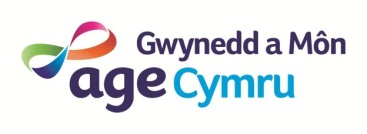 SWYDD DDISGRIFIADSwyddog Cyswllt a Chefnogaeth Hybiau Cymunedol Ynys MônLleoliad Swyddfa – Swyddfa Age Cymru Gwynedd a Môn, LlangefniDydd Llun i Dydd Gwener 35 awr yr wythnos* - Cytundeb hyd at ddiwedd 31 Mawrth 2024 i gychwyn Mae hon yn swydd lle fod angen gallu gweithio a chyfathrebu drwy gyfrwng y Gymraeg a’r Saesneg.Cyflog £20,500 - £25,000 y flwyddyn (ar sail 35 awr yr wythnos)(*Rhoddir ystyriaeth i geisiadau gan ymgeiswyr sydd yn dymuno gweithio yn rhan amser ar leiafswm o 25 awr yr wythnos.)DIBEN Y SWYDDDarparu adnodd i gefnogi a chynorthwyo'r rhwydwaith gynhwysfawr o Hybiau Cymunedol a sefydlwyd ar Ynys Môn.Cefnogi a chynorthwyo grwpiau cymunedol lleol i weithio'n rhagweithiol i ddatblygu a chynnal cymunedau cynhwysol sy'n oed gyfeillgar gan arwain at gynnal a hyrwyddo lles corfforol ac emosiynol y boblogaeth leol.Hwyluso cydweithio rhwng y sector statudol, mudiadau trydydd sector a grwpiau lleol eraill er mwyn ymgynghori i gyfarch ag anghenion y boblogaeth leolHwyluso cydweithio rhwng y sector statudol, mudiadau trydydd sector a grwpiau lleol eraill er mwyn ymateb yn gadarnahol i ddiffyg gwasanaethau neu fylchau yn y gymunedCynorthwyo i sefydlu gwasanaethau i leddfu problem unigrwydd ac arwahanrwydd yn ein cymunedau lleolCydweithio gyda Hybiau Cymunedol o ran datblygu a hyrwyddo defnydd o dechnoleg digidol ymysg unigolion ac hefyd ar lefel gweithgareddau cymunedol.CYFRIFOLDEBAU ALLWEDDOLByddai dyletswyddau'r Swyddog Cyswllt a Chefnogaeth Hybiau Cymunedol yn cynnwys (ond heb fod yn gyfyngedig i):Gweithio'n agos gyda'r hybiau lleol i ddatblygu rhaglen gynhwysfawr o weithgareddau iechyd a lles (corfforol a meddyliol) i gynnwys gweithgareddau sy'n ddementia gyfeillgar hefyd.Gweithio'n agos gyda'r hybiau lleol i drefnu digwyddiadau iechyd a lles i hyrwyddo amryw o ymgyrchoedd a mentrau gan gynnwys atal syrthio, bwyta’n iach, sgrinio canser y fron, gwiriadau pwysedd gwaed.Gweithio'n agos gyda'r hybiau lleol i drefnu sesiynau cyngor a gwybodaeth a hefyd sesiynau galw heibio ar bynciau a materion amrywiol sy’n gyfredol e.e. materion ynni ac materion ariannol. Cynorthwyo'r hybiau lleol gyda gwaith o lunio ceisiadau grant i sicrhau cyllid a all, er enghraifft, gynnwys gwella'r rhaglen o weithgareddau a gynigir, ymgymryd â gwaith cyfalaf lefel isel neu lefel uchel i unrhyw adeiladau hwb, neu er mwyn prynu cerbyd trafnidiaeth gymunedol.Gweithio yn agos gyda’r tîm o Gydlynwyr Asedau Lleol ar Ynys Môn i dargedu'r cymunedau hynny lle mae unigrwydd ac arwahanrwydd yn fater o bwys.Gweithio'n agos iawn gyda Chydlynydd Strategaeth Pobl Hyn a Gofalwyr Cyngor Ynys Môn ar Swyddog Datblygu Cymunedau Oed Gyfeillgar Ynys Môn i sicrhau synergedd a chydweithrediad agos â mentrau lles lleol megis rhaglenni dementia lleol a rhaglenni gofal lleol.Hyrwyddo’r defnydd o dechnoleg i’r hybiau cymunedol lleol fel cyfrwng fwy amlwg o hyrwyddo a chynnig eu gweithgaredd ac hefyd fel modd o gynnig yr opsiwn o weithgareddau rhithiol neu hybrid (yn y gymuned ac yn rhithiol).Hyrwyddo ag ymgymryd â agweddau gweinyddu’r Wefan “Cymuned” a lansiwyd yn 2021 er mwyn rhoi proffil arlein cryfach i’r hybiau cymunedol ac er mwyn rhannu gwybodaeth lleol drwy gyfrwng digidol.Cydweithio'n agos gyda'r hybiau lleol, y tîm o Gydlwynwyr Asedau Lleol ar Ynys Môn er mwyn adnabod unigolion sydd wedi eu hynysu fyddai yn manteisio ar uchafu eu cynhwysiad digidol er mwyn gallu cyfrannu a chymryd rhan mewn gweithgareddau digidol a rhithiol. Cynnal perthynas waith effeithiol a phartneriaid allweddol drwy fynychu cyfarfodydd, gweithgorau, cyd ymarferiadau hyfforddi ac unrhyw ddigwyddiadau perthnasol eraill a drefnir.Dyletswyddau eraill o bryd i’w gilydd fel ag yn ofynnol gan y Rheolwr Busnes Datblygu ac/neu y Prif Swyddog ac sydd yn gyson gyda dyletswyddau a chyfrifoldebau’r swydd.  (Ni all yr un disgrifiad swydd ymwneud â phob mater a all godi o fewn y swydd ar wahanol adegau, a disgwylir i’r deiliad wneud y dyletswyddau eraill o bryd i’w gilydd.)MANYLEB PERSON MEINI PRAWF HANFODOLSgiliau cyfathrebu llafar ac ysgrifenedig da yn y Gymraeg a’r SaesnegDealltwriaeth a bod yn hyderus gyda defnydd o dechnoleg digidolY gallu i roi sgyrsiau a chyflwyniadau yn gyhoeddus – ar lefel rhanddeiliaid proffesiynol ac hefyd grwpiau cymunedol/gwirfoddolSgiliau gweithio fel rhan o dìm ac arwain grwpiauSgiliau trefnu da gan gynnwys rheoli gwybodaeth, adnoddau ac amser.Gallu i osod a rheoli blaenoriaethau ac ysgogi eraillBod yn berchen ar drwydded yrru llawn lan Arweinyddiaeth a RheolaethMedru cynrychioli’r Elusen yn gadarnhaol a phroffesiynol gan gynnwys gallu gwerthu a rhannu gwybodaeth am wasanaethau ehangach y mudiad gyda rhanddeiliad proffesiynol ac hefyd grwpiau cymunedol/gwirfoddolNodweddion Personol:Dylai’r ymgeisydd fod wedi eu haddysgu i lefel Gradd Prifysgol neu gymwyster galwedigaethol cyfatebolYmrwymiad i wasanaeth cwsmer, ansawdd a gwelliant parhausY gallu i barchu cyfrinacheddHyrwyddo a gweithredu yn unol â’r Polisi Iechyd a Diogelwch Hyrwyddo cyfle cyfartal ym mhob agwedd o’r gwaithGallu i ddatblygu perthynas weithio effeithiol, yn fewnol ac allanolCysylltiadau:Mewnol:	Pob aelod o staffAllanol:	Cwsmeriaid a defnyddwyr gwasanaeth eraill, cyflenwyr/darparwyr, ymgynghorwyr, asiantaethau allanol, ac aelodau’r cyhoeddAmgylchedd Gwaith:Oriau gwaith arferol, gan sicrhau darparu gwasanaeth ar gyfer ymholiadau rhwng   9.00 – 4.30 o’r gloch yn ddyddiol OND gall fod gofyn i weithio gyda’r nos ac ar benwythnosau yn achlysurol.Bydd angen cwblhau Gwiriad gan y Swyddfa Cofnodion Troseddol ar gyfer y swydd yma.Mae’r swydd hon wedi ei heithrio o’r Ddeddf Ailsefydlu Troseddwyr 1974 ac fel rhan o’r drefn recriwtio staff, bydd gofyn i’r ymgeisydd llwyddiannus gael ei g/wirio gan y Swyddfa Cofnodion Troseddol.Oherwydd eithrio’r Cwmni o effeithiau’r Ddeddf hon, bydd yn ofynnol i’r ymgeisydd llwyddiannus ddatgelu pob trosedd mae ef neu hi wedi ei gael yn euog ohonynt hyd yn oed os yw’r rheini yn rhai a fuasai wedi darfod yn unol â’r Ddeddf ac na fuasai fel arfer yn gorfod cael eu datgelu.  Os bydd yr ymgeisydd llwyddiannus yn peidio datgelu trosedd a bod y Cwmni yn darganfod bod trosedd wedi ei chofnodi yn ei erbyn ef neu hi, bydd y cytundeb cyflogaeth yn cael ei derfynu yn syth ac heb unrhyw benderfyniad pellach.Age Cymru Gwynedd a MônMedi 2022Yn uniongyrchol atebol i:Prif Swyddog Age Cymru Gwynedd a Môn Rheolwr Busnes a Datblygu Age Cymru Gwynedd a MônYn uniongyrchol gyfrifol am:amherthnasolLleoliad y swydd:Swyddfa Age Cymru Gwynedd a Môn, Llangefni